1. Законспектировать теоретический материал по теме «Классификация интервалов» в тетрадь для правил. Прислать фото конспекта. Учить классификацию интервалов по разным признакам. Учить названия составных интервалов.2. Выполнить письменную работу.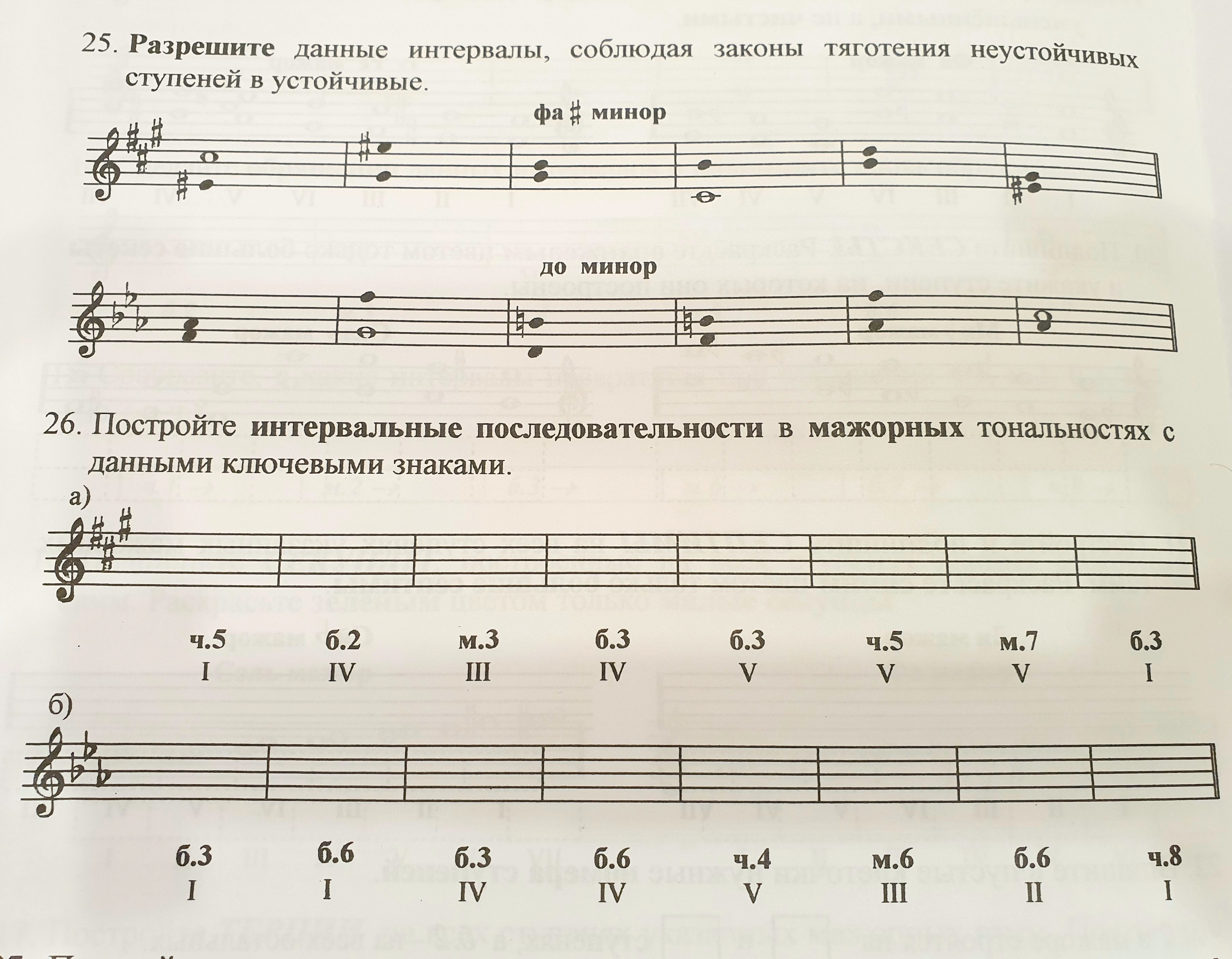 